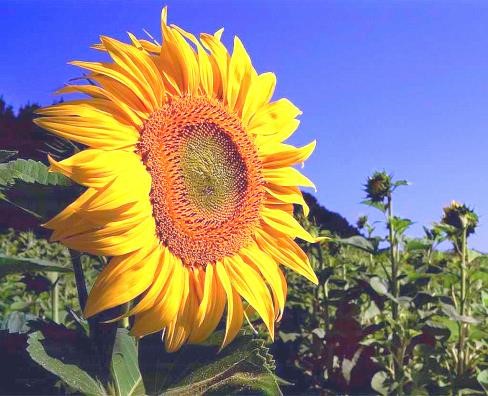 Betekenis van de oordelen - positief en negatief - voor de oorsprong van de schepping en het hemelse duale leven - Deel 2 -Berichten: De "Tien Geboden" ontvangen door een gelovige duizenden jaren geleden - vanuit het perspectief van het hemelse leven Onzichtbare cyclus van gebedskrachten en hun effecten  Nieuwe ervaringen brengen de hemelse wezens altijd uitbreidingen van hun bestaande Levenskwaliteiten om een gevarieerd en gelukkig leven te kunnen leiden  Het belang van eerlijke zelfkennis, die bijzonder belangrijk is voor een snellere geestelijke rijpheid en de zielszuivering van de hemelse repatrianten Waarom de heersende wereld van de mensen niets gemeen heeft met het rechtvaardige beginsel van gelijkheid van alle wezens en het hemelse beginsel van leven Aan welke wetmatigheden moeten hemelse duale paren bij het samenwonen voldoen om bij voorbaat te worden voorzien van extra goddelijke energieën voor verdere evolutie, zodat zij kunnen overgaan naar een nieuw evolutionair stadium Vervolg van de boodschap deel 2: Waarom de "Tien Geboden" niet van de Oorspronkelijke Vader of de Ik Ben Godheid kwamen  Als jullie Oorspronkelijke Vader bied ik jullie spiritueel onbevangen mensen verdere spirituele kennis aan over het ingenieuze bewustzijn van de Ik Ben Godheid en corrigeer ik religieuze dwalingen die goedwillende mensen duizenden jaren lang in spirituele stagnatie hebben gebracht. Kunt u zich geestelijk georiënteerde mensen voorstellen dat de wereldse levenswetten van alle staten qua betekenis slechts een minuscuul korreltje bevatten van het leven van de hemelse wezens? Dit geldt ook voor de "Tien Geboden", waarvan religieuze leiders beweren dat ze door de Geest van God aan een profeet (Mozes) zouden zijn gegeven. Waarlijk, zij zijn in hun uitspraken niet te vergelijken met onze hemelse wetten. Sommige geboden van God-gebonden mensen bevatten een minuscuul druppeltje van de doorleefde kenmerken en gedragingen van alle hemelse wezens in verschillende staten van evolutie. De "Tien Geboden" irriteren veel gelovige mensen. Zij raken er zo aan gehecht dat hun bewustzijn niet langer nieuwe goddelijke aanwijzingen en wijsheid over herauten van de moderne tijd wil aanvaarden. Waarlijk, dat is de reden waarom zij niet uit hun religieuze verbeelding kunnen komen en geestelijk stagneren. Sommigen reageren zelfs kwaadwillig wanneer hen nieuwe gedetailleerde uitspraken uit het hemelse leven van de wet bekend worden. Zij verwerpen deze onmiddellijk omdat hun leven geleid is door de Tien Geboden, die hun boven- en onderbewustzijn en hun ziel sterk hebben beïnvloed, en zij blijven zich er fanatiek aan vastklampen. Door hun geestelijke onwetendheid en religieuze dwaling blokkeren zij zichzelf om nieuwe hemelse wetten te ontvangen en zijn zij niet langer in staat om geestelijk te rijpen. Deze verkeerde houding verspreidde zich verder onder alle gelovige mensen van verschillende godsdienstige gemeenschappen en hun nakomelingen, alsmede onder hun innerlijke zielen.  Het kan zijn dat u de volgende beschrijving geestelijk niet kunt volgen. Ik zeg u nu dat door de verklaringen van de "Tien Geboden" de mensen en hun zielen eeuwenlang, zelfs millennia van aardse tijd of vele buitenwereldse eonen, ten onrechte en traditioneel aan die geboden gebonden zijn geweest, en geloven dat het naleven daarvan voldoende zou zijn om het Koninkrijk der hemelen binnen te gaan. Voor veel goedhartige mensen en buitenaardse zielen is dit een tragische toestand. Voorwaar, de "Tien Geboden" zijn niet door de Ik Ben Godheid of door mij aan gelovige mensen gegeven. Wij hebben een vast levensprincipe dat gericht is op hemelse kwaliteiten en levensregels of regelmatigheden en alleen op onze sterk vibrerende subtiele lichtdeeltjes. Alleen vanuit deze hemelse regelmatigheden kan de Ik Ben Godheid of een zuiver wezen u mensen aanwijzingen geven in de driedimensionale taal over het onvolmaakte of met hemels ver gedrag beladen bewustzijn van een mediamiek mens. Daarom kan het niet zo zijn dat de Ik Ben Godheid of Ik, jullie Oorspronkelijke Vader, gedragsrichtlijnen hebben gegeven voor het menselijk leven in de grofstoffelijke wereld, zoals de Tien Geboden! Informeert u alstublieft over de hemelse wetten die de Ik Ben Godheid u aanbiedt door oprechte, onopvallende nederige herauten. Probeer je meer en meer bewust te worden van de hemelse realiteiten waarop je je manier van denken en leven kunt afstemmen als je wilt terugkeren naar het hemelse wezen. De hemelse wetten met verschillende levenswijzen, geschikt voor elke staat van evolutie van de hemelse wezens, zijn door hen slechts als richtsnoer opgesteld opdat zij in harmonie kunnen zijn met de hemelse vlakken en planeten en de wezens die daarop leven in termen van bewustzijn.  Misschien begrijpt u nu dat uw menselijk leven, waarin u slechts een beperkte tijd leeft, en de grofstoffelijke kosmos, die buiten het zuivere wezen staat, geen overeenkomst kunnen hebben met het hemelse leven. Daarom kan het niet zo zijn dat Ik of de Ik Ben Godheid speciaal voor mensen geboden met menselijke gedragingen hebben vastgesteld en dat wij die aan hen hebben overhandigd, die in het hemelse koninkrijk niet bestaan en dat jullie zogenaamd gevraagd zijn om daarnaar te leven. Dit is in strijd met de vrije hemelse wetten van het leven.  Als je vrijwillig en uit oprechte overtuiging wilt terugkeren naar het nederige, bescheiden en onpersoonlijke levensprincipe van de hemelse wezens van licht, dan moet je nu al proberen om meer te leven volgens de hemelse hartelijke en zachtmoedige eigenschappen en gedragingen. Maar daarvoor zijn de "Tien Geboden" te klein in hun verklaring en te zeer gericht op het aards-menselijke leven. Het menselijk verstand heeft hen meer gevormd dan het zielvolle hart van een mens. Sommige mensen beweren zelfs dat de "Tien Geboden" zogenaamd uittreksels zijn van het hemelse wet-leven. Bevrijd u alstublieft van deze valse en kortzichtige manier van denken. Denk alsjeblieft altijd met je logische verstand, dat op emotioneel niveau verbonden moet zijn met je hart. Bedenk ook dat de onpersoonlijke hemelse Ik Ben Godheid ooit door ons, zuivere wezens van licht, op één lijn werd gesteld met een subtiel leven. Bijgevolg zijn haar rechtmatige mededelingen ook. De Ik Ben Godheid heeft van ons opgeslagen wetten en informatiegegevens ontvangen voor beheer, die alleen bestemd zijn voor het hemelse leven van de zuivere lichtwezens en de hoog vibrerende, subtiele deeltjes. De vaste deeltjes (atomen) in de materiële kosmos en op aarde hebben deze toestand echter niet, evenmin als de menselijke genen en cellen. Daarom vinden de Ik Ben Godheid en ook de hemelse wezens het moeilijk om toegang te krijgen tot de mens en al het leven in de materie. Dit komt doordat de afvallige wezens in de laag-vibrerende en tamelijk energieloze Val-wezens de verschillende subtiele atomen herprogrammeerden voor hun grofstoffelijke wereld van begoochelingen. Zij wilden niet langer de hemelse levensregels naleven, omdat zij in deze kosmische fase reeds op weg waren naar de ontbinding van ziel en schepping. Daarom richtten zij de atomen naar de grove stoffelijkheid en moesten zij een geheel andere levenswijze aannemen, die in geen enkel opzicht gelijk was aan die van de hemelse wezens. Hun levenswetten, die zij hadden gemaakt voor hun tegendraadse persoonsgerichte en egoïstische leven met heerszuchtige leiders, betekenden veel voor hen. Omdat hun werelds-menselijk leven onwaardige vormen had aangenomen, d.w.z. dat de verschillend levende groepen van volkeren steeds vijandiger werden en elkaar vervolgens nog meedogenlozer bestreden, bedachten zij een strengere interpretatie van hun leefregels die hun verdoemde leven enigszins draaglijk moest maken.  Toen vele vrijwillige hemelwezens, wij noemen ze heilsplan-wezens, op aarde incarneerden voor de redding van de schepping, werden zij vooraf gewaarschuwd door de hemelse geest van liefde om hun levenswijze niet af te stemmen op de strenge en genadeloze wetten van de zondeval-wezens. Maar de meesten van hen raakten verstrikt in de valnetten van de zondevalwezens en pasten zich meer en meer aan aan de onwettige levenswijzen van de mensen wier zielen uit de zondeval kwamen en zwaar verduisterd waren met hemels verwerpelijk gedrag. Zo kwam het eens voor, dat enkele mediamieke, godsdienstig gebonden mensen, wier zielen in het heilsplan waren geïncarneerd, zich eigenwillig op één lijn stelden met aardgebonden zielen en van hen godsdienstig fanatieke leefregels overnamen en deze ook aan hun stamgenoten doorgaven. Maar waarlijk, hun heilsplan missie voor hun aardse leven in het Koninkrijk der Hemelen was niet overeengekomen met de Ik Ben Godheid en de zuivere wezens.  Velen van de heilsgeesten bleven na hun aardse leven aan de aarde gebonden en moesten toen door goddelijke instructies over de hemelse wezens tot het droevige besef komen dat zij in het menselijke leven godsdienstig misleid waren. Maar hun eigenwil was sterker dan meer gehoor te geven aan de liefdevolle instructies van de Ik Ben Godheid voor hun hemelse terugkeer, want zij moesten vertwijfeld toezien hoe hun nakomelingen in het mensenleven zichzelf onbewust steeds meer belastten met hemels ver weg gedrag. Daarom riepen zij door middel van mediamieke personen van hun vroegere stam de mensen op tot bekering, opdat zij zich weer zouden oriënteren op de hemelse orde. Maar zij hadden weinig succes daarmee, omdat de mensen van het hemelse heilsplan zeer beïnvloed werden door de aardgebonden, onverbeterlijke zondeval-zielen. Na verloop van tijd ging dit zo ver dat de geïncarneerde hemelse planwezens geleidelijk vervielen in een persoonlijkheidsversterkende en ruzieachtige levenswijze. Dit was ook de reden waarom de buitenwereldse godsdienstige zielen mediamieke mensen uitkozen en hun geestelijk richtinggevende gedragsregels gaven, bewerende dat zij deze volgens goddelijke instructie hadden gekregen. Dit waren zulke elementaire leefregels of geboden die het door God gebonden volk tot bezinning en weer tot eenheid moesten brengen.  Eens werden de "Tien Geboden" aan een u bekende profeet (Mozes) overgebracht. Hij geloofde dat hij ze inspirerend ontving van de Geest van God, maar in feite waren het religieuze zielen die met geweld zijn menselijk bovenbewustzijn binnendrongen met een boodschap. Zich niet bewust van het gegevene, nam hij ze dankbaar aan en gaf ze aan het Joodse volk om van te leven. Hij was een wijs religieus leider en als mens werd hij door hen zeer gewaardeerd vanwege zijn oprechtheid en nobele levenswijze. Daarom geloofden zij hem dat de "Tien Geboden" van God afkomstig waren - maar dit was niet het geval.  Als de aanvankelijk goede heraut (Mozes) had geweten van het onopvallende achtergrondleven van de hemelse wezens van licht - zij ontvangen alleen voor hun evolutie vitale informatie via de onpersoonlijke Ik Ben Godheid en hoeven daarom door geen enkel wezen geleid of geïnstrueerd te worden - dan zou hij zich niet hebben beziggehouden met leidend en instruerend gedrag jegens de religieus georiënteerde mensen, want alleen dan zou hij onder goddelijke bescherming hebben gestaan. Uit onwetendheid over het onpersoonlijke hemelse leven van de wet, liet hij zich door godsdienstige mensen van zijn stam overhalen om hun in persoonlijke leringen nuttige gedragsaanwijzingen voor hun godvruchtig leven te geven, die hij echter niet van de geest van God ontving. Maar voordat hij persoonlijk onderricht gaf, hoorde hij nog goddelijke instructies voor zijn eigen zelfkennis en verdere rijping van het bewustzijn. Leergedrag voor een profeet of heraut betekent dat hij op dat moment de tweepolige en hoog vibrerende hemelse- goddelijke liefdesstroom verlaat en in de laag vibrerende, eenpolige stromingen van de negatieve kracht van deze wereld duikt en daardoor alleen maar aardegebonden zielen aantrekt. Probeert u alstublieft de tragische situatie van de herauten te begrijpen, waarin zij door geestelijke onwetendheid van de hemelse werkelijkheden en wetten telkens weer onwetend terechtkwamen.  Omdat op aarde in het verleden tot op heden de herauten met het Innerlijke Woord al zoveel leed hebben veroorzaakt door hun valse beweringen, daarom herhaal ik de beschrijving en verdiept die nog meer.  Een heraut kan, wanneer hij persoonlijk onderwijst, niet in de bipolaire hemelse-goddelijke stroom van liefde blijven, omdat er geen persoonlijk onderwijzende en leidende levenswijze is in het hemelse leven van de wet. Op het moment dat iemand persoonlijk onderricht krijgt, wordt de energetische aura van de ziel onmiddellijk donkerder en neemt donkere, rusteloos bewegende kleurschakeringen aan. Maar een zuiver hemels wezen vertoont dergelijke donkere kleurschakeringen niet, omdat het voortdurend in eenheid leeft met de hemelse wetmatige energieën, die gericht zijn op een onpersoonlijk leven zonder wezens te leiden en te instrueren. Begrijp je dit? Voorwaar, wanneer de mens begint te onderwijzen, bevindt hij zich onmiddellijk met zijn ziel in een duistere aurastraling en is hij niet meer toegankelijk voor de hemelse goddelijke energieën en ook niet voor de goddelijke mededelingen. In deze toestand zijn de subtiele lichtdeeltjes (atomen) van de energetische ziel alleen afgestemd op de unipolaire negatieve kracht van de grofstoffelijke wereld en vibreren daarom in de tegengestelde richting van het hemelse oorspronkelijke leven. Zij kunnen geen bipolaire goddelijke energieën aantrekken en absorberen omdat zij anders geprogrammeerd zijn en ook vrij laag vibreren in de lage-energietoestand. Dan, door het tegengestelde gedrag van de weigeraar, worden zijn zieledeeltjes volledig geblokkeerd voor bipolaire goddelijke energieën en communicatie. Dit is ook wat er gebeurt met alle andere mensen die nietsvermoedend andere mensen onderwijzen uit hun grote spirituele verzameling van kennis! Dit betekent dat hun ziel voortdurend opnieuw belast wordt met een hemelse afstandelijke manier van zich gedragen, d.w.z. tegen het hemelse onpersoonlijke leven in, en zij zal het in de andere wereldse rijken zeer moeilijk hebben om deze pompeuze, persoonlijk verheffende manier van zijn af te leggen. Zulk gedrag komt niet overeen met de hemelse eigenschap van nederigheid.  Daarom worden zielen uit het hiernamaals, die zo belast zijn, steeds weer naar de aarde getrokken en aangespoord om hun immense kennis uit deze wereld en ook uit andere etherische en materiële werelden van de lage val rijken uit vrije wil aan de mensen op te leggen. Daarom kiezen zij ofwel mediamieke mensen aan wie zij boodschappen overbrengen uit een godsdienstig allegaartje, die in het geheel niet overeenstemmen met het hemelse eenheidsleven van zuivere wezens, ofwel zoeken zij hoogdravende schrijvers van literatuur, die zich hebben toegelegd op het zoeken naar onverklaarbare verschijnselen van deze wereld. Aan hen geven zij via gedachten-beelden en impulsen rechtstreeks in het bovenbewustzijn het thema en de tekst voor het schrijven van een boek. Hieraan zien jullie geestelijk georiënteerde mensen, die de hemelse weg terug bedoelen, hoe gevaarlijk het is om in deze wereld persoonlijk belang aan te nemen en mensen te onderrichten met geestelijke of wereldse kennis. Welnu, vanaf het begin wilden de diep gevallen wezens een op de persoon gericht leven in deze wereld met leidende en heersende mensen die hun ondergeschikten voortdurend instrueren vanuit hun kennis van de geest en hen vertellen hoe ze moeten leven. Deze programmering is nog steeds actief in de menselijke genen. Door de herinneringen hebben de hemelse repatrianten en vooral de hemelse herauten het moeilijk om vrij te worden van persoonsgebonden gedrag, zelfs als zij al kennis hebben van het onpersoonlijke leven van de hemelse wezens. Bovenal worden de herauten in gevaar gebracht door de bewondering van hun volgelingen om zichzelf persoonlijk belangrijk te vinden en hen te onderrichten met religieus-spirituele kennis, omdat hun volgelingen van goede wil denken dat een heraut aan de hemels-goddelijke bron staat en dat hij hun vragen persoonlijk goed zou kunnen beantwoorden. Maar daardoor vervallen de herauten in het persoonlijke levensprincipe van de Val-wezens, ook al willen zij de geestelijk georiënteerde mensen van harte helpen met hun kennis en dus hun vragen beantwoorden. Houdt u daarom terug met vragen aan een hemelse heraut, want hij wordt in gevaar gebracht door zijn bijzonder uitgesproken bereidheid om persoonlijk te helpen onderrichten, en daarmee staat hij buiten de hemelse wetten en leefregels. Daarom hebben de meeste van de eerste goede herauten het Innerlijke Woord verloren. Dit is een grote tragedie voor predikers en eerlijke spirituele zoekers! Daarom bereikten slechts enkele waarheidsgetrouwe goddelijke boodschappen de spiritueel zoekende mensen via herauten in het verleden en ook in uw heden. De meeste herauten hadden geen kennis van het onpersoonlijke levensprincipe van de hemelwezens, omdat hun boven- en onderbewustzijn het persoonlijke en verheffende levensprincipe van de mensen en zielen uit de zondeval dagelijks - voor hen onbewust - via de genen activeert. Zij kunnen zich een onpersoonlijk leven van de hemelse lichtwezens niet voorstellen, en daarom verschijnen de vroegere goede herauten nietsvermoedend vaak persoonlijk in het openbaar en onderwijzen zij hun grote geestelijke kennis in lezingen en seminars. Maar dit is hun geestelijke ondergang en ook die van hen die hen op hun woord geloven. Als een mediamiek persoon (heraut) altijd bezig is met het onderwijzen en leiden van gedachten, dan verblijft hij in de unipolaire negatieve krachten van deze lage val-wereld. De Geest van God kan niet tot zo iemand spreken, ook al kan hij zich door een gebed van het hart tijdelijk op zijn bipolaire kracht afstemmen.  Probeer alstublieft deze zo belangrijke wettigheid voor predikers te begrijpen. De voorafgaande, langdurige mentaliteit van de annunciator om nuttig en richtinggevend gedrag aan de mensen te willen doorgeven en hen persoonlijk dichter bij het goddelijke leven van de wet te brengen door middel van leringen, is van een eenpolig negatief karakter. Dit komt uit het onderbewustzijn onmiddellijk na het hartgebed, blokkeert de goddelijke verbinding en verhindert de ontvangst van het Innerlijke Woord uit de goddelijke stroom van liefde. Bij verkondigers kan het gebeuren dat zij door de hoge trilling van het hartgebed iets langer in de goddelijke liefdesstroom blijven en daaruit kortstondig wetmatige boodschapoverdrachten kunnen ontvangen. Zij vallen echter spoedig terug in hun vroegere lage dagelijkse trilling van unipolaire aard.  Hoe meer een heraut overdag in de unipolaire energiestromen en vibraties van deze wereld leefde, des te groter is het gevaar voor hem dat hij zich niet of nauwelijks zal kunnen afstemmen op de Ik Ben liefdesstroom. Als de boodschapper in deze toestand om goddelijke instructies vraagt en overgaat tot ontvangst, dan komt hij ofwel in zijn onderbewustzijn terecht, waaruit hij informatie put, ofwel ontvangt hij boodschappen van eigenzinnige aardgebonden zielen die hem geestelijk voor hun doeleinden gebruiken. Voorwaar, dit is zeer tragisch voor de onwetende herauten, maar ook voor de mensen die zich door hen laten onderrichten en leiden. De persoonlijke stijl van leiding geven heeft al veel oprechte predikers het goddelijke Innerlijke Woord gekost. Hun gedachten trekken hen meer en meer in de richting van het leiden van mensen en het geven van sturende en helpende wenken die hen dichter bij God kunnen brengen. Hun positieve instelling leidt hen echter in de onwettige levenswijze van de zondeval-wezens, die voor zichzelf het tegenovergestelde, op de persoon gerichte principe van leiding en onderricht hebben gecreëerd om de ziel op te lossen, om unipolaire negatieve energieën te onttrekken aan de mensen die zich door hen persoonlijk laten leiden en onderrichten. De geest van God mag niet doordringen in hun onwettig systeem van leven, want hij moet vrijheid laten aan mensen en zielen, welke levenshouding zij ook hebben en beoefenen. Dit is de oriëntatie van onze hemelse wet, tenzij een hemels wezen om goddelijke informatie vraagt voor zijn leven. Als het een mediale mens is die om goddelijke aanwijzingen vraagt en aan wie de goddelijke inspiratie bekend is, dan kan hij de hoge lichttrilling van de God-Geest alleen bereiken en ontvangen als hij langere tijd in de innerlijke en uiterlijke stilte en in de bipolaire stroom van liefde verblijft, dat wil zeggen als hij positieve of lichtvolle gedachten heeft. Waarlijk, zeer weinig herauten slagen in deze een-polige, laag-vibrerende wereld. Daarom lopen zij een groot risico hun geestelijke kennis te putten hetzij uit het onderbewustzijn, hetzij uit aardgebonden zielen van hun golflengte of uit zielen die op hun bewustzijn lijken. Meestal gebeurt dit met annunciators uit geestelijke onwetendheid. Wordt u zich bewust van de volgende wet: Alle mediamieke mensen die vanuit hun onopvallende achtergrondleven in de openbaarheid durven treden met hun grote spirituele kennis, die zich door hun volgelingen laten ophemelen en bewonderen en hen dan proberen te sturen in hun spiritueel-religieuze richting en opvatting, zullen het door de God-Geest genoemde pijnlijke lot ontmoeten!  De geestelijke onwetendheid van de mensheid stuurt hen in de richting van vernietiging die eens diep gevallen wezens wilden. Ze wisten dat ze alleen door tegendraads te leven langzaam dichter bij hun afschuwelijke, krankzinnige doel konden komen. Omdat hun genen geprogrammeerd zijn voor een op de persoon gericht leven, kan een op God gericht persoon zich niet voorstellen dat in het Koninkrijk der Hemelen alleen de onpersoonlijke Ik Ben Godheid (Al-Geest of Liefde-Geest) vrijelijk informatie schenkt aan alle hemelse wezens en dat deze op hun beurt, uit dankbaarheid jegens hem, hem hartverwarmende gevoelens en glorierijke beeldboodschappen aanbieden.  Waarlijk, godsdienstige mensen menen ten onrechte dat de zuivere hemelwezens een of meer aanzienlijke lichtwezens verheerlijken die het heelal naar hun wil leiden. Daarom bidden zij tot onzichtbare hemelse wezens van licht en doen een hartelijk beroep op hen om hun verzoeken en wensen in te willigen. Deze persoonsgebonden vorm van bidden leidt hen echter niet in de hemels- Goddelijke stroom van liefde, maar hun gebedsgedachten blijven in de aardse sfeer. Ze gaan naar dezelfde energievelden en verbinden zich ermee. De eenpolige gebedskrachten komen dan geladen of energetisch versterkt bij hen terug, en gevoelige mensen voelen de geestelijke en menselijke lading. Maar dit zijn niet de hemels-goddelijke bipolaire krachten uit de stromende liefdesstroom van de oer-centrale zon, maar unipolaire negatieve krachten die de vallende wezens in de atmosferische lagen hebben opgeslagen voor hun persoonsverheffende manier van leven, bijvoorbeeld het geloof in goden en hun verering.  Ten onrechte denken gelovige mensen dan dat God energieën op hen zou overbrengen in gebed voor hun welzijn en verheffing van de ziel. Ook wanneer zij een reeds overleden persoon aanbidden die door religieuze leiders of vroegere hemelse cherubijnen of serafijnen heilig is verklaard en hun een verzoek voorleggen, dat vervolgens wordt ingewilligd, denken zij ten onrechte dat hun verzoek is gehoord.  Maar dit kan niet gebeuren volgens de hemelse wet van het onpersoonlijke leven, want de hemelse wezens vragen nooit aan een lichtgestalte om hen een wens te vervullen. Elke gebeurtenis en elke kleinste omstandigheid in het hemelse wezen en ook daarbuiten wordt geregistreerd door de onpersoonlijke Godheid. Daarom weet zij alles van de hele schepping. Waarom zouden de hemelse wezens zich dan wenden tot de vroegere leidende lichtfiguren van de nog ongevormde voorschepping, zoals wij oorspronkelijke scheppingsouders, tot Christus of zijn duale of tot de vroegere cherubijnen en serafijnen, om inlichtingen of energieën te vragen? Hij die in het onpersoonlijke leven is, kiest de directe weg om om hulp of aanvullende energieën te vragen, en dat is de Ik Ben Godheid in de hemelse Oorspronkelijke Centrale Zon en in zijn wezen-leven-kern!  Helaas hebben de zondeval-wezens, die deze wereld hebben geschapen en via hun eigen soort de mensen vanuit het aardgebonden hiernamaals besturen, de mensen van toen deze kennis over het onpersoonlijke hemelse leven opzettelijk onthouden, en zijn zij in uw heden reeds zozeer omhuld door hun persoonsgebonden, heersende en leidende levenswijze, dat deze kennis voor hen geheel verloren is gegaan. Daarom komt het nauwelijks bij een gelovig mens op dat hij zijn welgemeend gebed zou moeten richten tot het universele meest barmhartige, onpersoonlijke hemelse Wezen met de grootste en vernuftigste wijsheidskennis, dat voortdurend bezig is beide scheppingen te voorzien van energieën uit de Oorspronkelijke Centrale Zon. De energievoorziening van de verdeelde scheppingen is werkelijk zeer moeilijk voor de Oorspronkelijke Centrale Zon in verbinding met de Ik Ben Godheid, voornamelijk omdat de Vallende Wezens in sommige licht-arme stoffelijke en etherische melkwegstelsels volledig gericht leven op tegengestelde levensregels en hun kosmische deeltjes, door herprogrammering, geen bipolaire hemelse energieën accepteren, maar alleen unipolaire negatieven toelaten.  Althans de hoger vibrerende wezens in verschillende melkwegen trachten het onpersoonlijke leven weer in zichzelf en met elkaar te activeren, dat de zuivere wezens in de duale eenheid in het hemelse wezen beleven. Daarom zijn zij goed in staat de innerlijke communicatie met de onpersoonlijke Godheid te ontvangen. Dit resulteert in hun hartelijke bereidheid om de mensen en zielen bij te staan die in het persoonsgebonden leven staan, zonder inmenging in hun wereldse leven vanuit de achtergrond. Ook zij kunnen nog niet op telepathische wijze de mededeling over het onpersoonlijke leven van de hemelse wezens precies beschrijven aan de mediamieke mens die op hen is gericht, omdat de hersencellen van de mens in het hogere bewustzijn noodzakelijkerwijs een kennis daarover althans in kleine rudimenten moeten bevatten en er al iets van moeten hebben begrepen. Alleen dan is het mogelijk voor hen en ook voor de Geest van God om de herauten verder te onderrichten in de hemelse, onpersoonlijke richting van het leven. Hieruit kunt u zien welke grote hindernissen de hemelse geest van liefde in verbinding met de hemelse wezens moet overwinnen om de mensen waarheidsgetrouwe boodschappen uit het goddelijke leven aan te bieden. Daarom vraag Ik, jullie voorvader en de Ik Ben Godheid, veel begrip en mededogen te hebben voor de herauten uit vroegere tijden en ook uit het heden, omdat zij onduidelijke goddelijke boodschapverklaringen doorgaven met hoorbare fouten en sommige ook vanuit het onderbewustzijn, evenals voor hen die onwetend waren van de machinaties van de buitenwereldse aardgebonden religieus-fanatieke zielen en zogenaamd nieuwe levensrichtlijnen van God ontvingen voor het gelovige volk en deze verspreidden. Voor een beter begrip herhaal en verdiep ik, jullie Oorspronkelijke Vader, enkele uitspraken over het bewustzijn van de Ik Ben Godheid die mij in staat stelt tot jullie mensen te spreken: Voorwaar, de "Tien Geboden" zijn afkomstig van aan de aarde gebonden religieuze zielen die wensten dat hun nakomelingen op een verstandige en ordelijke manier zouden leven. Deze moesten hen helpen eendrachtig en vreedzaam samen te leven. De in God gelovende zielen, die hun gelijken inspireerden met de tekst van de "Tien Geboden", slaagden daar slechts in het begin in. Na vele jaren van ordelijke coëxistentie ontstonden er religieuze groeperingen die meer verboden dan geboden uitvaardigden voor hun parochianen. Zij wilden deze ten koste van alles afdwingen en dit bracht hen tot overijverigheid, godsdienstfanatisme, versterving en hardvochtig gedrag tegen zichzelf en andere mensen en nog veel meer onaangenaamheden. De kenmerken van hun vroegere, vooral onbegrijpende en onverschillige manier van leven zie je vandaag de dag nog steeds bij veel religieuze mensen die zich nog niet bewust zijn geworden van hun hemels verre manier van handelen omdat ze zichzelf nog niet goed hebben leren kennen in hun manier van leven. Zelfs in uw aardse aanwezigheid verstikken de religieuze leiders zich op verschillende levensterreinen en in fanatieke preken eisen zij ook van hun leden en deze op hun beurt van hun levensgezellen of kinderen dat zij hun onvrije en gevoelloze gedrag naleven. Dit komt echter voort uit hun godsdienstige dwaling en hun eigen wil.  Let wel: de hemelse geest van liefde raadt geen enkel zuiver wezen, geen enkel gelovig mens, aan om van het ene op het andere moment of van de ene dag op de andere dag een hemelse manier van doen te hebben. Dit zou dwang en fanatisme zijn, en daarom valt dergelijk gedrag buiten de liberale hemelse rechtsregels. De geest der liefde zou zoiets nooit goedkeuren.  De godsdienstfanatici van uw tijd die in God geloven zijn niet verbaasd wanneer een vrij mens hen ontmoet en hen vertelt dat zij niet leven volgens de vrije hemels-goddelijke levensprincipes die zuivere hemelse wezens in staat stellen in volmaakte vrijheid te leven, dat wil zeggen, zonder dwang en versterving. Zoals religieuze mensen ingetogen en zogenaamd in de goddelijke orde leven volgens de "Tien Geboden", leeft er geen zuiver wezen in het hemelse wezen. Aangezien de meerderheid van de God-gebonden mensen helaas nog niet openstaat voor nieuwe hemelse wetten, moeten zij onveranderd leven met hun geringe kennis van het koninkrijk der hemelen, en dit betekent de stagnatie van hun ziels-menselijk bewustzijn.  *    *    * Nu instrueer Ik, jullie Oorspronkelijke Vader, jullie verder in ons hemels leven via het briljante bewustzijn van de Ik Ben Godheid en via zijn liefdesenergiestromen.  Voorwaar, als u verschillende hemelse levensregels en eigenschappen bekend zijn geworden, waarvan u er enkele bewust hebt trachten na te leven, dan zult u met een bedroefd hart beseffen hoe ver de mensen van de hemelse levenswetten zijn afgeweken. Dit komt omdat de afvallige vroegere hemelwezens de hemelse leefregels bewust hebben veranderd in het tegendeel of in een zelfdestructieve manier van leven. De hemelse wezens van licht bezitten verschillende levenskwaliteiten die zij voortdurend uitbreiden en verfijnen in hun evolutionaire leven. De ontelbare lichtwezens en ook wij, jullie oerouders, zijn altijd vreugdevol bereid om nieuwe en uitgebreide levensvarianten in ons gevarieerde planetaire leven op te nemen. Daarom zijn wij zeer verheugd wanneer wij er in ons gelukzalige en vrije leven opnieuw in slagen een nieuwe variant op een bestaand hemels levenskenmerk in te voeren, dat de meerderheid van de wezens van harte goedkeurt. Aangezien de hemelse wezens van licht vrouwelijke of mannelijke kwaliteiten van wezen bezitten, hebben zij ook verschillende vermogens en vrije mogelijkheden van activiteit, die zij vreugdevol en dankbaar uitoefenen op hun huidige planeten van bewoning voordat zij, na een paar hemelse eonen van evolutie van bewustzijn, van harte verlangen om een hoger en lichtrijker stadium van evolutie binnen te gaan in de duale eenheid. Als jullie oorspronkelijke ouders hebben wij bewust een voortdurend uitbreidbaar levensontwerp opgenomen voor de verrijking van ons hemelse leven. Dit zal ons ten goede komen in nieuwe evoluties, waarnaar elk wezen met grote verwachting verlangt. *    *    * Stelt u zich voor dat elk subtiel deeltje van ons lichtlichaam bepaalde geprogrammeerde basisinformatie bevat over ons uiterlijk. Op een hoger evolutionair niveau kunnen wij ons uiterlijk een beetje verfraaien en nog meer verfijnen door middel van gedachtebeelden, omdat er nu grotere hoeveelheden energie naar ons toe stromen door onze bewustzijnsverruiming via de levensessentie van de Oorspronkelijke Centrale Zon. Aangezien wij van harte genieten van het leven in eenheid met onze planetaire broeders en zusters, passen wij ons uiterlijk en ook onze kleding min of meer aan aan de hogere planetaire broeders en zusters, maar dit wordt altijd aan ons overgelaten.  Maar het menselijk uiterlijk wordt meer bepaald door de genetische overdracht van de ouders, die de innerlijke ziel 's nachts ontvangt via beeldoverdracht en die in de wakkere toestand van het kind minimaal kan veranderen. In het menselijk leven verlangt ieder mens natuurlijk naar een mooi, aantrekkelijk uiterlijk, maar voor een hoger ontwikkelde ziel is dit niet zo belangrijk, maar meer dat in haar menselijk kleed haar tedere en lieflijke licht-vorm-eigenschappen doorschijnen en dat zij deze dan kan uitstralen door de gelaatstrekken van de mens en door haar ogen.  Zoals jullie al weten, hebben wij, jullie eerste ouders, ons mooie en delicate uiterlijk meegebracht uit een andere schepping, zodat we ons uiterlijk konden doorgeven aan onze dochters en zonen en hun nakomelingen. Individuele mensen zien er echter anders uit omdat hun zielen anders geprogrammeerd zijn en meer of minder gebukt gaan onder onvolkomenheden. Hoe lichter een ziel is, des te meer kan zij haar uiterlijk beïnvloeden in jonge, verheffende jaren. Maar sommige ver ontwikkelde zielen staan bewust toe dat hun persoon er niet bijzonder knap uitziet. Van een uiterlijk mooie persoon dreigt het grote gevaar dat zijn persoon trots en arrogant wordt, bijvoorbeeld door bewondering van anderen, en dat hij belast wordt met deze hemelsbrede, persoonsgebonden eigenschappen. Een ver ontwikkelde ziel wil zich niet aan dit gevaar blootstellen via een aantrekkelijk lichaam. Daarom laat het het genetisch materiaal van zijn voorouders en ouders onveranderd. Natuurlijk wordt een vrouw ook gevormd, bijvoorbeeld door te veel geleefde mannelijke eigenschappen en gedrag. Haar cellen veranderen dan het uiterlijk in de richting van een man en haar man straalt dit dan uit. Het gebeurt ook andersom als de man te vrouwelijk georiënteerd leefde.  Let wel: de hemelse wezens van licht zouden nooit durven afglijden in de rol van hun dubbelganger. Helaas wordt deze rolomkering door sommige mensen onwetend beleefd en dit heeft een negatief effect, niet alleen in het leven van de mens, maar ook in de sferen daarbuiten.  Daarom hebben zulke buitenwereldse zielen een grotere aantrekkingskracht op een wezen van dezelfde soort. Zij dragen deze eigenschappen, afhankelijk van de sterkte van hun zielenlast, over in de menselijke genen wanneer zij opnieuw incarneren en daarom verlangen zij naar tederheid met een persoon van hetzelfde geslacht. Zij kunnen dit hemelse afstandelijke gedrag slechts verwerpen indien zij door slechte ervaringen tot het inzicht zijn gekomen dat zij verkeerd en onwettig hebben geleefd. Maar zij krijgen dit inzicht pas wanneer de hemelse tweevoudige levenswettigheid hun bekend en beter begrepen wordt en zij het ook willen aanvaarden, omdat zij nu van harte naar de hemelse terugkeer streven.  Het hemelse lichtwezen wordt hoofdzakelijk van informatie en energie voorzien vanuit zijn innerlijke zelfopslag in de levenskern, waarin na een voltooide eon nieuwe toevoerkrachten en informatie binnenstromen vanuit de Oorspronkelijke Centrale Zon om te worden opgeslagen. Daaruit vloeien niet alleen de opbouwende energieën voor de vorming van zijn lichtgestalte en zijn verschijning, maar ook de nodige kennisgegevens voor de uitbreiding van zijn bewustzijn. Begrijp goed: Elk subtiel deeltje (atoom) heeft de gave om te splitsen en ook om te vergroten, net zoals dat in je fysieke lichaam gebeurt.  Maar de overgeërfde structuur in de lichtdeeltjes van een hemels wezen is anders opgebouwd dan die van menselijke cellen. Hun lichtdeeltjes ontvangen nieuwe energieën via de levenskern van het wezen, die via een geleidend energetisch lichtsnoer naar het subtiele lichaam worden gevoerd. Door de instromende energieën vanuit de levenskern worden de lichtdeeltjes nieuw geactiveerd en in hoge trilling gehouden. Aangezien de levenskern van een hemels wezen altijd via een lichtkanaal verbonden is met de oorspronkelijke centrale zon, blijft de hoge trilling van de lichtdeeltjes onveranderd. Gaat het lichtwezen echter opzettelijk buiten de hemelse-goddelijke wetten van het leven, wat voor een vrij wezen mogelijk is, dan moet het er rekening mee houden dat zijn lichtdeeltjes in een verminderde trilling en straling terechtkomen. Maar geen enkel lichtwezen in de hemelse wezens doet dit zichzelf aan, omdat het precies weet wat er gebeurd is met de afvallige wezens, die op hun hemelse planeten in hun vrijheid bewust sommige hemels-goddelijke levenswetten niet meer wilden naleven of hemelse gedragswijzen in de duale eenheid waren gaan uitproberen. Maar zij beseften al gauw dat dit voor hen niet mogelijk is in de hemelse wezens.  Waarlijk, zonder de meerderheidsgoedkeuring van de hemelse wezens wordt er geen verandering gebracht in onze reeds volwassen hemelse levenswetten. Maar een minderheid van de hemelse wezens had de wens om zichzelf in staat te stellen zich op bepaalde manieren te gedragen. Daar het hemelse wezen uit ontelbare wetten en levensregels bestaat, en de hemelse wezens van licht daarmee verweven zijn en een eenheid vormen, is het niet mogelijk zich daarvan zonder gevolgen te verwijderen. Begrijp het alsjeblieft: Als het hemelse wezen met zijn wetten en leefregels vastligt voor de hemelse wezens en ook alle lagere levensvormen en wezens zich daar bewust tegen verzetten, dan is er voor hen maar één mogelijkheid om hun wensdromen buiten het hemelse wezen om te verwezenlijken. Dit is wat vele afvallige hemelwezens ooit deden ontelbare kosmische eonen geleden. Daarmee veroorzaakten zij echter een hemelse catastrofe met onuitsprekelijk hartzeer voor de hemelse getrouwe wezens en later ook voor henzelf, hoewel zij door de onpersoonlijke hemelse Godheid en de hemelse getrouwe wezens waren gewaarschuwd en gevraagd hun wensdenken op te geven. Nu leven zij in verschillende val-rijken en hebben hun ideeën gedeeltelijk vervuld, omdat de deeltjesnatuur in de subtiele, gedeeltelijk-materiële en volledig-materiële werelden dit voor hen mogelijk maakte. Indien zij van te voren hadden vermoed, dat zij eens zo ver van het hemelse leven der wet zouden moeten gaan en een moeizame en droevige weg terug naar het koninkrijk der hemelen zouden moeten gaan, zouden zij zeker van hun wensen hebben afgezien. Hun verwachting van een ander soort leven in die tijd maakte hen geestelijk blind, daarom luisterden zij niet naar de liefdevolle en vermanende waarschuwingen van de Ik Ben Godheid en de trouwe hemelse wezens. Maar helaas is dit wat er gebeurd is en kan het vergeleken worden met een tragedie. Vanuit hemels oogpunt begint dit voor vele onverbeterlijke wezens pas ten volle, wanneer zij hun levenssfeer zullen verliezen, bijvoorbeeld op aarde. Dit kan bijvoorbeeld gebeuren door een grote catastrofe, waardoor de aarde onbewoonbaar zal worden. Dan zal het ook afgelopen zijn met hun aardse leven. Dit zal hun grootste pijn zijn in hun duistere bewustzijn. Door hun ellendige buitenwereldse toestand zullen velen van hen dan langzaam geestelijk ontwaken en willen terugkeren naar het hemelse leven. En telkens wanneer een diep gevallen wezen zich weer naar het lichthuis begeeft, vindt er een feest van vreugde plaats op die hemelse planeet waarvan het wezen is afgedaald! Kun je je dat voorstellen? Als je Oorspronkelijke Vader verheugde ik mij zeer toen ik van de Ik Ben Godheid vernam dat je Oorspronkelijke Moeder naar het Hemelse Wezen was teruggekeerd. Jullie kunnen mijn vreugde over haar terugkeer in jullie menselijk bewustzijn niet bevatten, want het was onvoorstelbaar groot voor jullie, en na een paar hemelse eonen werd zij weer mijn duale. U hebt hierover reeds kennis genomen in een andere boodschap van de Ik Ben Godheid, dus ik zal niet verder op het onderwerp ingaan. Opdat ook jij spoedig kunt terugkeren tot het hemelse wezen, vraag ik je nu om berouw te tonen en elke dag ijverig de analyse van zelfkennis te beoefenen, met behulp waarvan je spoedig zult leren welke onaantrekkelijke gedragspatronen je nog onbewust beleeft. Meestal zijn het degenen die onenigheid en groot verdriet veroorzaken bij anderen en ook bij jou - daar moet je speciaal op letten. Waarlijk, door uw zelf-eerlijk onderzoek van uw gedrag, woorden en gedachten, zult u snel herkennen wat u nog verwijdert van ons hemels vredig, rechtvaardig, vrij en nederig en persoonlijk onopvallend leven op de achtergrond. Als je weer onaangenaam gedrag en woorden bij jezelf hebt aangetroffen, of als je hebt herkend of een hint hebt gekregen, bijvoorbeeld uit je harde taal, dat je jezelf of andere mensen of dieren hard en genadeloos hebt behandeld zonder mededogen, steek dan je kop niet in het zand, maar verheug je erover, want je hebt weer een barrière ontdekt die de weg naar je huis van licht had versperd, maar die nu met je eerlijke inspanningen en de hulp van de geest van liefde kan worden overwonnen. Dat wat gij in uzelf hebt herkend, geeft gij vrijwillig in innig gebed over aan de onpersoonlijke Godheid voor transformatie in uzelf en spant u dan in, zonder fanatiek te zijn, om niet terug te vallen in uw gebruikelijke negatieve gedrag.  Wees u bewust van het feit dat uw hoger vibrerende ziel reikhalzend uitziet naar de spoedige hemelse terugkeer, en daarom niet afziet van het veredelen van uw ziels-menselijk bewustzijn. Blijf je wezen onderzoeken, dan kan de geest van liefde door je nu hoger vibrerende zielen-menselijk bewustzijn komen met winstgevende impulsen voor je zelfkennis en verfijning van je wezen. Maar ook door jullie hogere bewustzijnstrilling is het nu voor hem mogelijk om jullie via hemelse wezens veel beter te beschermen in deze duistere wereld van de val. Wanhoop niet als je merkt dat je op sommige gebieden van het leven nog erg bezwaard bent, maar ga op weg om nog meer hemelse levenswetten en edele kwaliteiten te leren kennen die je met je menselijk bewustzijn nog niet hebt kunnen waarnemen. De Ik Ben Godheid biedt je deze nu druppelsgewijs aan via de Heraut. Als je erover wilt nadenken, ze wilt aanvaarden en ze in je dagelijks leven wilt realiseren, dan kun je in korte tijd een hoger bewustzijn bereiken, dat je ziel zal helpen zich vrij snel te bevrijden van schendingen van de wet. Dit is mogelijk voor haar 's nachts als haar mens in diepe slaap is. De Ik Ben Godheid nodigt je van harte uit voor deze uitbreiding van bewustzijn!  Denk alstublieft opnieuw na en vind uw weg uit deze door mannen gedomineerde wereld, waarin God, de hemelse onpersoonlijke geest van liefde, overwegend wordt aanbeden en verheerlijkt als een mannelijk wezen van licht in de vorm van uw voorvader en van Jezus Christus. Dit is wat de overwegend mannelijke, harteloze scheppers van deze goddeloze wereld wilden, die de voorkeur gaven aan het intellect. Zij dachten dat God een mannelijk wezen was dat deze wereld had geschapen en er nu over zou heersen vanaf de hemelse troon. Daarom kon de vrouw niet gelijk zijn aan de man, d.w.z. dat zij eeuwig aan hem onderworpen moest zijn. Duizenden jaren geleden hebben gelovigen in deze onrechtvaardige wereld van bedrog herhaaldelijk nieuwe mannelijke wezens tot goden uitgeroepen. Later werd ook Jezus van Nazareth, in wie Christus, onze eerstgeboren en geschapen Zoon, was geïncarneerd, als persoon verheerlijkt. Dit alles komt niet overeen met de hemelse waarheid en niet met het onpersoonlijke leven van de hemelse lichtwezens! Jullie hemelbestormers! Ontvang dit alstublieft van uw voorvader in uw hart: Wij zuivere wezens van licht hebben geen persoonlijke gidsen in ons hemelse onpersoonlijke levensprincipe, daarom verheerlijken wij niemand! De hemelse schepping wordt bestuurd door het hoogste bewustzijn van de onpersoonlijke Ik Ben Godheid van de Oerzon. Het gigantische opslagcentrum voor de hele schepping, dat haar bewustzijn vormt, is, zoals u reeds hebt ervaren, door alle hemelse wezens samen geschapen en zij zijn er zeer gelukkig mee. Zij zijn dankbaar wanneer zij informatie kunnen ontvangen uit hun onuitputtelijke wijsheidskennis.  Uit deze uitleg kun je zien dat God geen persoon is, zoals de misleide Mensen gaan er vandaag de dag nog steeds ten onrechte van uit. Verander alstublieft uw geest naar het hemelse onpersoonlijke levensbeginsel, dan zult u op de juiste weg zijn naar ons, uw hemelse broeders en zusters en uw eerste ouders. Bijna geen enkel met God verbonden mens weet dat wij, jullie oerouders, weer samenleven in de duale eenheid, noch dat wij in de duale eenheid destijds, bij het begin van de eerste voorschepping, niet de enige informatiegevers waren in de twee kleine oordelen in de levenskern van de wezens, maar later ook vele eerstelingen, onze geliefde dochters en zonen. Alles werd door ons gedaan in een gezamenlijke scheppingsactie, zoals ook de overdracht van informatie in de twee kleine oordelen in de kern van de oer-centrale zon, waarin het gigantische bewustzijn van de Ik Ben Godheid werd geschapen of opgeslagen. Je oerscheppingsmoeder, mijn duale, voerde samen met mij de eerste geheugeninformatie in de twee oordelen in. Later, toen de wezens van de schepping, onze geliefde dochters en zonen, hun onafhankelijkheid bereikten, hebben ook zij met grote vreugde verdere informatie in de twee kleine oordelen ingevoerd. Over welke levenswetten en controle-informatie in de twee kleine oordelen zouden moeten worden opgenomen, was reeds democratisch samen gestemd in de nog kleine hemelse pre-creatie.  Nu weet je dat niet alleen wij, jullie hemelse oerouders, in de voorscheppingen scheppingservaringen en wijsheid hebben verzameld en geprogrammeerd in beide oordelen - positief en negatief of yin en yang - maar ook onze onafhankelijke zonen en dochters.  Sinds de overgang naar het onpersoonlijke hemelse levensprincipe met de Ik Ben Godheid, is de levenskern (gevoelig en stuwend pulserend hart) van de hemelse wezens beveiligd door verschillende functionele programma's en is onverwoestbaar. Daarin bevinden zich de twee kleine oordelen, die altijd in beweging worden gehouden door de energieën die vanuit de oer-centrale zon naar hen toe stromen. Maar de twee oordelen in de levenskern van de diep gevallen wezens in de duistere buiten-elestiale werelden, vooral op aarde, kunnen niet langer in constante hoge rotatie blijven, omdat de wezens de vernietiging van het lichtlichaam voor zichzelf hebben voorbestemd en daarom niet langer hemels-divdelijke tweepolige energieën via hun levenskern willen ontvangen. In uw aardse aanwezigheid streven vele aan de aarde gebonden en geïncarneerde wezens nog steeds dit waanzinnige doel na, zonder te vermoeden dat dit voor hen niet langer mogelijk is.  Zij houden zich niet langer aan de hemelse leefregels en leven geheel tegendraads zonder innerlijke verbinding met de Ik Ben Godheid, waardoor de twee oordelen in hun levenskern slechts zeer zwak roteren of bewegen en deze wezens dus ook niet langer bipolaire goddelijke energieën uit hun levenskern putten. Daarom krimpt hun lichtwezen voortdurend in, omdat er niet meer wetmatige energieën in hun lichtlichaamsdeeltjes stromen. Zij leven onwaardig, alleen van gestolen unipolaire vreemde energieën van geestelijk onwetenden. Als zij geïncarneerd zijn, dan kunnen zij zich nog net "drijvende houden" door de energieën van voedsel en de elementen, maar ook door de bewonderingsenergieën van mensen of door negatieve energieën van geïntimideerde mensen die hen genadeloos overheersen. Als zij er in hun aardse leven in slagen veel overtollige negatieve energieën te verkrijgen, dan slaat de ziel deze in de diepe slaap van de mens met behulp van soortgenoten op in de onwettige omhulsels van hun lichtdeeltjes, als voorzorgsmaatregel voor hun latere leven aan de andere kant. Kun je je dat voorstellen? Nu weer een verdieping van een zeer belangrijk gedrag in het hemelse duale leven van de wezens: In het mannelijke principe is de vrouwelijke manier van zijn niet zo sterk uitgesproken, maar het hecht er zeer veel belang aan om voortdurend met het vrouwelijke wezen te communiceren en zich er warm mee te verbinden. Ook in het vrouwelijke principe leeft het verlangen om het mannelijke wezen voortdurend te ontmoeten en zich hartelijk met hem te verbinden. Zij vinden elkaar zeer interessant door de kleine verschillen van sommige eigenschappen en kenmerken en hebben een verlangen om elkaar steeds weer te zien, daarom leven zij gelukzalig in hun dubbele verbintenis.  De magnetische aantrekkingskracht is ook aanwezig in de hemelse duale wezens, omdat in hen steeds weer het verlangen opkomt om het geliefde duale dicht bij zich te hebben, om het te kunnen voelen. Dit hartelijke gedrag tegenover elkaar wordt ook op een ander levensvlak gegeven tussen de twee oordelen in de gigantische kern van de oer-centrale zon, die voortdurend naar elkaar pulseren. Het verlangen van de twee oordelen in de levenskern van de wezens om altijd dicht bij elkaar te zijn, wordt overgebracht op de triljoenen deeltjes van een lichtwezen in bepaalde hemelse lichtcycli. Daarom hebben de hemelse wezens na enige tijd het innige verlangen om liefdevol samen te smelten met het andere lichaam in de duale vereniging. Er komt geen einde aan deze toestand bij hen, tenzij er een ongelijke bewustzijnstoestand tussen beiden is ontstaan door een inconsequente realisatie van hun voorgehouden evolutionaire kennis, waardoor zij innerlijk van elkaar verwijderd zijn geraakt. Dan vraagt de Ik Ben Godheid aan een van de wezens via zijn levenskern om in te halen in de evolutionaire staat. Als de levensbelangen van de duale wezens te ver van elkaar afwijken en hun harten daardoor niet meer eenstemmig vibreren, dan ontvangen zij via hun levenskern geen extra energieën meer voor de volgende evolutionaire fase, want in het hemelse wezen is het leven gebouwd op een duale eenstemmigheid.  Waarlijk, hemels leven is alleen mogelijk in het duale principe vanwege de altijd stromende levensenergieën van de Oorspronkelijke Centrale Zon. De wettige toevoer van energie voor verdere evolutie kan alleen plaatsvinden in dualen in de gelijkheid van bewustzijn en in de harmonie van hun harten. Als zij zich van elkaar verwijderen in een evolutionaire eon, dan beveelt de Ik Ben Godheid hen zachtjes aan om een ander duaal wezen van hun evolutionair niveau te zoeken. Dit wordt altijd gedaan met de vriendelijke en liefdevolle hulp van de Ik Ben Godheid.  Begrijpt u alstublieft onze hemelse leefregels en wetten goed: Alleen in hetzelfde evolutionaire bewustzijn door dezelfde levensoriëntatie en conceptie trekken de lichtwezens elkaar dubbelzinnig aan via hun levenskern die op dezelfde manier vibreert en kunnen ze op lange termijn gelukkig samenleven. Dit is zeer bepalend voor het latere energievolume van hun lichtlichaam.  Daarom vraagt de Ik Ben Godheid ook aan menselijke wezens en andere nog onvolmaakte wezens in de val rijken om alleen samen te leven in een partnerschap dat zo gelijk in trilling is als mogelijk, dat wil zeggen, samen te leven in hetzelfde of gelijksoortig bewustzijn en de liefdesmelodieën van de harten steeds weer aan elkaar te geven. Een partnerschap dat op dezelfde manier vibreert en hartelijk wordt geleid, is de basis voor de aanvullingsenergieën van de hemelse lichtwezens en ook voor alle wezens buiten het hemelse wezen, die zij ontvangen van het goddelijke lichthart van liefde, de celestiale oorspronkelijke centrale zon.  Wordt u zich hiervan bewust: "De duale verbinding is het mooiste en hoogste in het hemelse wezen, dat alle wezens van licht ervaren en nooit willen missen!"  Deze uitbreiding van mijn beschrijving stelt u in staat het hemelse duale principe beter te begrijpen en ook waarom er een magnetische aantrekkingskracht is tussen de twee oordelen positief en negatief en de duale wezens. Beiden hebben bepaalde informatie opgeslagen om er altijd voor elkaar te zijn in het hemelse wezen in gelijk vibrerende, gelijk gevende en ontvangende saamhorigheid.  Ik, jullie Oorspronkelijke Vader, wens jullie deze aantrekking ook in jullie aardse wezen toe, om de liefde van jullie harten voor elkaar verder te openen. Alleen zo'n manier van leven opent je voor de hemelse Ik Ben liefdesenergieën en laat ze stromen. Als je het wilt laten stromen, leef dan niet alleen, want saamhorigheid is van het grootste belang in ons leven voor alle eeuwigheid!  Indien u thans alleen woont omdat u geen mogelijkheid meer hebt tot een hartelijke relatie wegens ouderdom of door een gebrek of ziekte verhinderd bent, wanhoop dan niet. Blijf hopen op een mooi en harmonieus dubbelleven in het hiernamaals. De hemelse geest van liefde zal u iemand aanbevelen die gelijk of gelijkwaardig is aan u in zielsbewustzijn.  Maar als je bewust een levensgemeenschap afwijst, om welke reden dan ook, dan sta je buiten de goddelijke duale levenswet. Dit betekent voor u, volgens de goddelijke wetten van het leven, dat u altijd minder levensenergie zult ontvangen van de Oorspronkelijke Centrale Zon, omdat de innerlijke oordelen in de levenskern van de ziel niet langer een hartgrondige verbinding hebben met het mannelijke of vrouwelijke principe van zijn. Bedenk altijd: Zou een wezen alleen willen leven, in tegenstelling tot het hemelse oerprincipe van de dualen, die altijd gericht zijn op een bipolaire wisselwerking van energieën, dan zou het zich energetisch ontladen en uiteindelijk zou zijn eens zo mooie en sierlijke lichtvorm krimpen en er afstotelijk of lelijk uitzien. Plaats daarom alstublieft de dubbele verbinding in unisono van de harten op de eerste plaats in uw leven, als dit voor u mogelijk is. Dit is wat ik, jullie Oorspronkelijke Vader, in de verbinding met de universele geest van liefde, de Ik Ben Godheid, vanuit het hart van mijn wezen het vurigst voor jullie wens!  *   *   * Hint:  Er is de mogelijkheid om verdere verhelderende boodschappen te ontvangen over de scheppingsprocessen en het duale leven van hemelse wezens, zoals:  "Schepping van het meest geniale, oprechte onpersoonlijke wezen - God - door hemelse wezens". of"Tweevoudig leven van hemelse wezens in dezelfde staat van bewustzijn en constante overeenstemming van hart".      